НАЦІОНАЛЬНИЙ ЦЕНТР 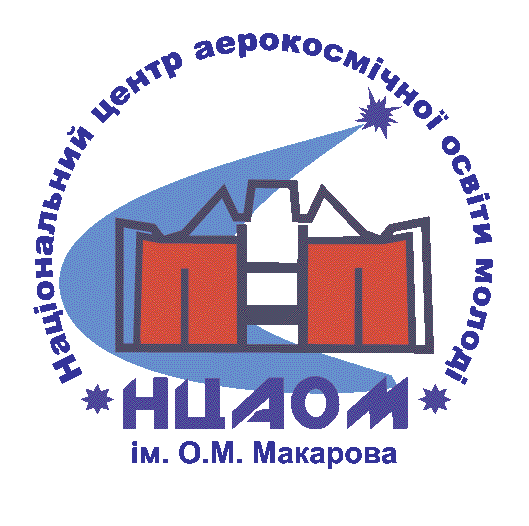 АЕРОКОСМІЧНОЇ ОСВІТИ МОЛОДІ ім.О.М.Макароваоголошує конкурс для дітей та юнацтва «Літературний Всесвіт».Для участі в конкурсі необхідно до 20 листопада 2018 року подати роботу за обраним напрямком.Напрямки конкурсу.Нова космічна казка. Необхідно написати оповідання чи казку на космічну тематику.Вірш.Есе. Необхідно написати твір-роздум за однією із заданих тем.Список тем для есе.Борис Євгенович Патон як зразок наукового довголіття для сучасної молоді.Особистість в історії освоєння космосу.Космічні оранжереї: прикраса чи життєва необхідність?Я і КосмосДля участі у Конкурсі необхідно надіслати заявку і конкурсну роботу  в оргкомітет Конкурсу на електронну пошту star.way.dp@gmail.com. (Тема листа – Літературний Всесвіт).
УВАГА!!! 1) Заявки без робіт та роботи без заявок не розглядаються!                    2) Оганізатори конкурсу під час прийому робіт можуть зв’язатися з авторами для вирішення виникаючих питань електронною поштою!Вимоги до конкурсних робіт, умови участі та зразок заявки на участь у Конкурсі можна знайти на сайті - unaec.dp.ua/projects/livsesvit.htm, або на сторінці у соціальній мережі - facebook.com/ncaom.dnipro/.З усіх питань звертатись за телефоном: (056)713-58-64.Заявка(окремим документом, можливо колективна)на участь у конкурсівід*Згода на обробку персональних даних:Я підтверджую, що ознайомлений(а) з вимогами Закону України «Про захист персональних даних» від 01.06.2010р. № 2297-УІ й іншими нормативними актами, і надаю згоду на використання і обробку власних персональних даних (включно збір і зберігання) згідно ст. 8 Закону України «Про захист персональних даних».Зразок оформлення роботи(окремим документом для кожного учасника)НАЗВА РОБОТИНапрямок:	Автор:	Текст роботи.№ п/пП.І.Пучасника(повністю)ДатанародженняОбласть, район, місто, населений пунктКонтактний телефонНазва учбового закладу (повністю) та класП.І.ПКерівника проекту (повністю), телефонНапрямок (казка / вірш / есе)*Згода на обробку персональних даних* (згоден/ не згоден)